Bogotá, San Andrés y CartagenaPlaza de Bolívar, Museo del oro, Isla de Barú, Bahía de Cartagena y Bocachica9 días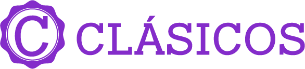 Llegadas diarias hasta diciembre 2024Mínimo 2 pasajeros Día 1. México – Bogotá Recibimiento en el Aeropuerto Internacional, traslado al hotel. Alojamiento. Día 2. Bogotá - Visita a la ciudad con MonserrateDesayuno. Recorrido panorámico y peatonal por el centro histórico de Bogotá a través de sus calles matizadas por fachadas con estilos colonial y republicano. Ingreso al museo de arte del banco de la República donde se visita el museo Botero para observar una de las más reconocidas muestras de arte del maestro Colombiano, continuación del recorrido por la Plaza de Bolívar donde se podrá admirar el Palacio de San Carlos, La Casa de Nariño, residencia del Presidente de la República, la Catedral Primada, el Capitolio Nacional y el Palacio Liévano; visita al museo del Oro para recorrer sus salas en las cuales se exhiben piezas de la orfebrería Precolombina y uno de los más importantes del país. Finalizaremos la visita con el ascenso en teleférico o funicular al Cerro de Monserrate para visitar el Santuario y desde allí disfrutar una linda vista panorámica de la ciudad. Alojamiento. Días de operación: Lunes a Sábado. (Ver Nota de cierre museos). Duración: 5 horas aprox. Salidas: 09:00 o 14:00 horas. Incluye: Transporte en servicio privado, guía de turismo profesional en el idioma seleccionado, entrada al Museo Botero, Museo del Oro y Ascenso al Cerro de Monserrate. Nota 1: El día lunes está cerrado el Museo del Oro y el día martes está cerrado el Museo Botero. Nota 2: El día domingo se opera el ascenso al Cerro de Monserrate con entrada VIP con un adicional de USD 25 Recomendaciones: Llevar protector solar, zapatos cómodos, lentes, gorro de sol y ropa adecuada para clima frioDía 3. Bogotá – San AndrésDesayuno. A la hora indicada traslado al aeropuerto El Dorado de Bogotá para tomar vuelo con destino a la Isla de San Andrés (aéreo no incluido). Llegada, recepción y traslado al hotel elegido. Alojamiento.Día 4. San Andrés – Vuelta a la Isla. Desayuno. Recogida en los hoteles Decameron en buseta, bus o chiva, dependiendo del número de pasajeros. Visitaremos sitios turísticos los cuales pueden variar entre iglesia bautista de la loma, casa museo, museo naval persistence, wet view (baño de mar), hoyo soplador. Un Tour completo con guía-acompañante, que ofrece la inigualable oportunidad de conocer un San Andrés diferente. Alojamiento.Duración: 3.5 horas aprox. Punto de encuentro: Lobby Hoteles: Isleño, Sunrise, Marazul, Sea Horse, Cocoplum, Isla Bonita, Decameron San Luis. (Para hoteles diferentes abajo relaciono punto de encuentro).Hora de encuentro: A partir de las 13:30 (hora exacta especificada en la orden de servicio).Incluye: Recorrido en microbús o chiva, dependiendo de la cantidad de pasajeros, acompañante turístico, entrada a los sitios visitados, bebidas nacionales y snack. No incluye: Gastos o servicios no especificados.Día 5. San AndrésDesayuno. Día libre para disfrutar de la playa y la belleza de su mar. Alojamiento.Día 6. San Andrés – CartagenaDesayuno. A la hora indicada traslado al aeropuerto para tomar vuelo con destino a la Ciudad de Cartagena (Aéreo no incluido). Llegada, recepción y traslado al hotel elegido. Alojamiento.Día 7. Cartagena - Visita a la CiudadDesayuno. Saldremos en la mañana para realizar la Visita a la Ciudad con Castillo de San Felipe Descubre la rica historia de Cartagena de Indias en nuestro tour compartido en cómodo vehículo climatizado, en compañía de un guía experto y otros viajeros de distintos rincones del mundo. Comenzamos en la segura bahía de Cartagena, seguida de una panorámica en el tranquilo barrio de Manga, con su arquitectura republicana. Explora el imponente Fuerte San Felipe de Barajas, la máxima fortificación colonial en América. Luego, sumérgete en el centro histórico y amurallado, con tiempo para compras de artesanías y una caminata reveladora por las calles y plazas cargadas de historia. Alojamiento. Incluye: Transporte en servicio compartido, guía de turismo profesional en el idioma español y entrada al Castillo de San Felipe. Nota 1: Los horarios de salida aplican de acuerdo con la ubicación del hotel donde este hospedado el pasajero. Nota 2: Los pasajeros que se hospedan en el centro histórico deben llegar a los puntos de recogida indicados anteriormente. Recomendaciones: Llevar protector solar, zapatos cómodos, lentes, gorro de sol y ropa adecuada para clima cálido.Aclaraciones: El recorrido puede variar por cierres de museos o temas operación cierres en el centro histórico sin previo aviso.Día 8. Cartagena – Pasadía isla del EncantoDesayuno. Traslado desde el hotel al muelle de la Bodeguita, luego embarcamos una lancha rápida para disfrutar de las playas de Barú, durante la navegación apreciaremos la Bahía de Cartagena y Boca chica, donde se encuentran las fortificaciones de San Fernando y San José (el recorrido en lancha Cartagena – Isla o viceversa es de una hora aproximadamente). Tiempo para disfrutar de la playa y de un almuerzo típico incluido. A la hora acordada regreso en lancha a Cartagena de Indias. Alojamiento.Duración: 8 horas aprox. Salidas: 08:00 Incluye: Traslados desde el hotel al muelle – hotel, Transporte marítimo en lanchas rápidas ida y regreso del muelle en servicio compartido, almuerzo típico menú conformado por un plato fuerte, postre y una bebida no alcohólica, sillas para la playa. No incluye: Impuesto de muelle y entrada al acuario San Martin de Pajares. Pago directo en el muelle del tour. Nota 1: Es opcional tomar el transporte en lancha para visitar el acuario San Martín de Pajares, aclarando que el valor del ingreso es pago directo, no incluido. El acuario San Martín de Pajares cierra los lunes. Los martes cuando el lunes anterior es festivo. Nota 2: Hora de regreso de las islas: 15:00.Recomendaciones: Llevar ropa cómoda para la playa, toallas y bloqueador solar. - No aplica para niños menores de 3 años.Día 9. Cartagena – MéxicoDesayuno en el hotel. A la hora acordada salida al aeropuerto para salir a su ciudad de origen. Fin de los servicios.INCLUYE: 2 noches en Bogotá, 3 noches en San Andrés y 3 en Cartagena con desayuno.Traslados aeropuerto – hotel – aeropuerto en servicio privado.Visita a la ciudad con Monserrate sin almuerzo en servicio privado con guía en español. Vuelta a la isla en servicio regularVisita panorámica por la ciudad de San Andrés en servicio compartido con guía en español.Visita panorámica por la ciudad de Cartagena en servicio compartido con guía en español. (Salida desde la 13:10).Traslados hotel – muelle – hotel en servicio privado. Transporte en lacha muelle – Isla del Rosario – muelle en servicio compartido. Pasadía San Pedro de Majagua con almuerzo.Excursión de un día a Isla del Encanto en servicio regular compartido.Tarjeta Básica de asistencia al viajero. No Incluye:Servicios, excursiones o comidas no especificadas.Vuelos internos e internacionales.Gastos personales.Propinas a mucamas, botones, guías, chóferes. Impuestos de zarpe 10usd, entrada al acuario 13 usd por persona aproximados. Actividades acuáticas. Snorkel, Entrada al Acuario, Buceo con tanque. LISTA DE HOTELES (Previstos o similares)LISTA DE HOTELES (Previstos o similares)LISTA DE HOTELES (Previstos o similares)CIUDADHOTELCATBOGOTÁ RADISSONTCOSMOS 100PMORRISON 84SSAN ANDRESGHL SUNRISE TGHL SUNRISE PHOTEL CASABLANCA SCARTAGENACARTAGENA PLAZA TDANN CARTAGENA PALMIRANTESPRECIO POR PERSONA EN USDPRECIO POR PERSONA EN USDPRECIO POR PERSONA EN USDPRECIO POR PERSONA EN USDPRECIO POR PERSONA EN USDTURISTA DBLTPLSGL MNRTERRESTRE10609901560670TERRESTRE Y AÉREO1710164022101320PRIMERA DBLTPLSGL MNRTERRESTRE113010601690670TERRESTRE Y AÉREO1780171023401320SUPERIORDBLTPLSGL MNRTERRESTRE139012902260730TERRESTRE Y AÉREO2040194029101380RUTA AEREA PROPUESTA MEX/BOG/ADZ/BOG/CTG/BOG/MEXIMPUESTOS Y Q DE COMBUSTIBLE (SUJETOS A CONFIRMACIÓN): 695 USDSUPLEMENTO POR PASAJERO VIAJANDO SOLO: 210 USDSUPLEMENTO DESDE EL INTERIOR DEL PAÍS: CONSULTARTARIFAS SUJETAS A DISPONIBILIDAD Y CAMBIO SIN PREVIO AVISO MENOR DE 2 A 10 AÑOS. MAXIMO 2 MENORES COMPARTIENDO HABITACIÓN EN DOBLEVIGENCIA AL DICIEMBRE 2024. (EXCEPTO SEMANA SANTA, NAVIDAD, FIN DE AÑO, PUENTES Y DÍAS FESTIVOS. CONSULTE SUPLEMENTOS)